Hempel, Carl G.(1966). Philosophy of natural science. Englewood Cliffs: Prentice- Hall. Kuhn, Thomas S.(1996). The Structure of scientific revolutions. (3rd ed.). Chicago, Ill.: University of Chicago Press. Saeed, John I. (2011) Semantics. (3rd ed.) Hoboken: John Wiley & Sons.Popper, Karl (2005). The logic of scientific discovery. (2nd ed.) London: Routledge. AppendixIn the appendix (which can be divided in Appendix A, B, C…), you put long tables, lists of examples, questionnaires and other data. The appendix does not add to the word count.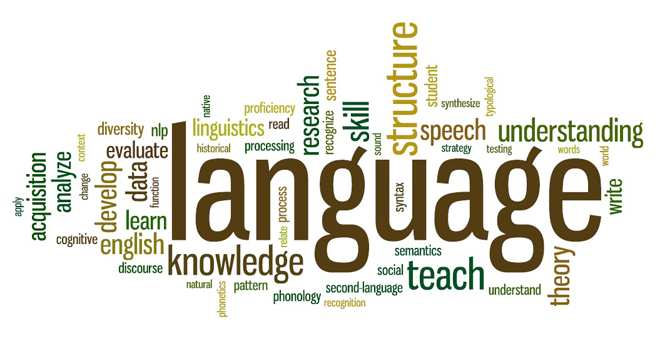 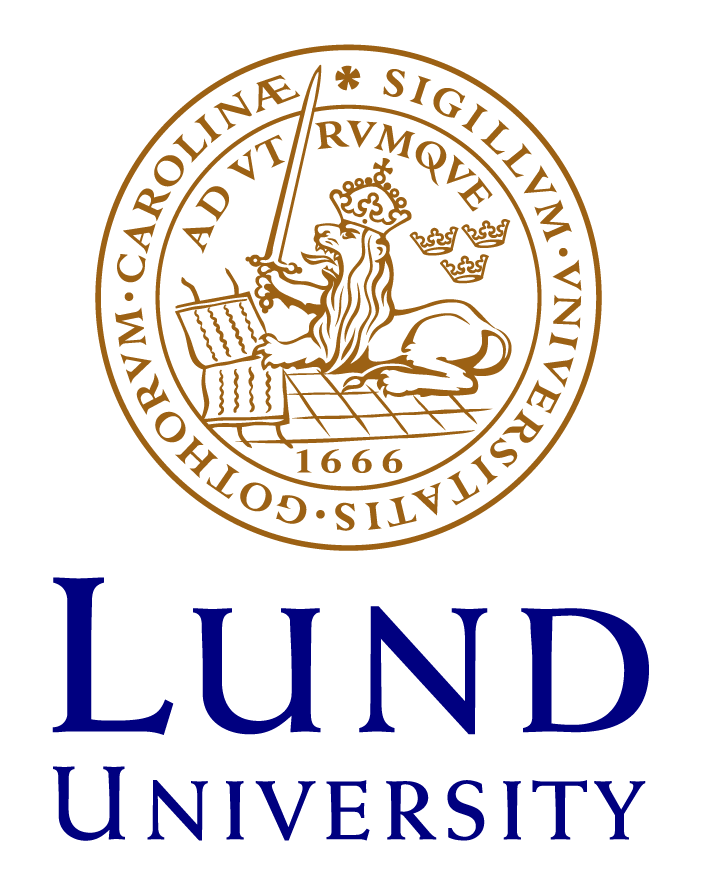 